	Практичне заняття № 10Тема: Правопис службових слів	Опрацювати такі питання1. Правила  написання прийменників, сполучників і  часток.2. Правопис вигуків і звуконаслідувальних слів.3. Правопис складноскорочених слів і графічних скорочень. Засвоїти основні поняття: вигук, графічні скорочення, звуконаслідувальні слова,  прийменник,  прислівник, прості слова, складні слова, складноскорочені слова, сполучник,  частка. ЛітератураГоловащук С. І. Орфографічний словник складних слів української мови. Київ : Наукова думка, 2008. 288 с.Головащук С. І. Словник-довідник з правопису та слововживання /за ред.. В. М. Русанівського. Київ : Наукова думка, 1989. 832 с.3. Козачук Г. О. Українська мова : практикум : навч. посібник. Видання друге. Київ : Вища школа, 2008. С. 81–88.4. Лаврінець О. Я., Симонова К. С., Ярошевич І. А. Читай і знай! 2: Довід.-практикум з фонетики, орфоепії, орфографії, лексикології, фразеології сучасної української мови. Київ : Вид. дім «Києво-Могилянська академія», 2009. С. 50–62.5. Орфографічний словник української мови : близько 120 000 слів / уклад.: С. І. Головащук, М. М. Пещак, В. М. Русанівський, О. О. Тараненко. Київ : Довіра, 1994. 864 с. 6. Фурдуй М. І. Українська мова : практикум : навч. посібник / за ред. В. В. Різуна. 4-те вид., переробл. і доповн. Київ : Либідь, 2011. С. 170–186, 198–212.7. Український правопис. 4-е вид., випр. й доп.  Київ, 2004.  С.29–45.8. Український правопис. Затверджений Українською національною комісією з питань правопису.  Київ, 2019.  С. 32–47.9. Ющук І. П. Практикум з правопису української мови. Київ : Освіта, 2002. С. 81–87, 145–152, 155–172. Виконати вправи й завдання вдома Козачук Г. О. Українська мова : практикум : навч. посібник. Видання друге. Київ : Вища школа, 2008. Вправа 340 (с.219).Вправа 340. Напишіть слова разом, окремо чи через дефіс; поясніть правопис. Ні/скільки, що/правда, що/сили, тільки/що, поки/що, наві/що, ані/когісінько, де/хто, хто/сь, будь/який, де/небудь, а/ні/як, як/най/детальніше, коли/б/то, ні/би/то, не /мов/би/то, не/на/че/б/то, казна/з/ким, де/з/ким, будь/до/кого, аби/тільки, хтозна/де, все/таки, а/все/ж/таки, з/ким/не/будь, ні/за/що,                    що/доби, хоч/ би, таки/ побачив, що /до, написав/таки, дарма/що, що/два/дні, як/от, аби/куди, де/інде, не/аби/хто, не/аби/який, де/не/де.2. Напишіть слова разом, окремо чи через дефіс; поясніть правопис. Як/не/як, аби/як, ніби/то, така/ж, тільки/но, от/же, тоді /ж, не/мов /би/то,               тільки/б, ні/звідки, ні/в/ кого, не/так, за/рáди, по/перéд, по/сéрéд, прó/між, хоч/би, з/посеред, за /ради, де/що, чи/мало, ані/скільки, по/серед, що/духу, скільки/то, усе/таки, як/от,   з/посеред, з/проміж, дарма /що, авже/ж, пиши/но, все/ж/таки, будь/де, не/лише, візьми/бо, не/Єврóпа, годі /ж/бо, так /таки, тим/то, іди/бо, будь/що /будь.3. Від  поданих  словосполучень  утворити  складноскорочені  слова:1. Міністерство  охорони  здоров’я, наукова  організація  праці, Львівський  автомобільний  завод, будівельно-монтажне  управління,  інженерно-технічні  працівники, вищий  учбовий  заклад.2. Міський  комітет, професійна  спілка,  виконавець  робіт, універсальний  магазин,  спеціальний  кореспондент,  Кременчуцька  гідроелектростанція, Донецький  басейн.3.  І  таке інше, громадянин,  пан, панове, наприклад, область, північно-східний, нашої ери, острів.4. 10  кілограм, 5 хвилин, 1941-1945 роки, 1-10 томи.5. Графічно  скоротіть, залишивши тільки  початок  і  кінець слова: видавництво,   район, фабрика, товариство. Завдання для виконання в аудиторії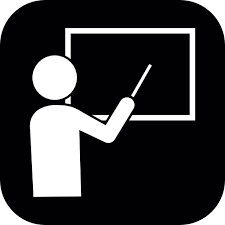 Подані сполучники запишіть правильно, знімаючи риску. Поясніть їх написання. Дарма /що, та/й, от/же, ні/би, так /що, після/того /як, а/бо, коли/б/то,               ото /ж/бо, не/мов/би/то, тільки/но, за /те, а/ ні/ж, то/б/то, наче/б/то, тому/що, що/б, мо/би/то, це/б/то, як /би/то, в/міру/того/як, через/те/що, але/ж.1. Виписати словосполучення  у стовпчики  в  тому  порядку, як  пишуться  частини, узяті  в  дужки:1)разом; 2)через  дефіс; 3) окремо.Відмовився  (на ) відруб, заходьте (по)одному, сиділи (до) пізна, (по) справжньому  влип,(по) нашому  сказано,  мчав (на)вскач, пропав(без) вісти, (по) вінця  повен, (до)гори  дном, (по)  вовчому  завив,   складено (в)четверо, (в)цілому  закінчили, перевернувся  (на) бік, вийшов (на)зустріч, відклав (на)завтра, заговорив (по)французьки, видніється ген(ген), узяв (за)багато,  купив (на)виплат,  кинув (на)відліг, (по) іншому  думав син, з ним (за) одно, написано (по) латині, це  мені (до) вподоби.Ключ: підкресліть останню  букву в останньому  слові кожного  словосполучення. Продовжіть вислів голландського  філософа Б.Спінози: ”Знаючи  свої  вади, ми......Перепишіть прислівники, знявши риску, поясніть їх правопис. На /бік, по /тім, чим/раз, право/руч, на /добраніч, по / одинці ,                   на/завжди, як /раз, у/перше, на/справді, по /під/тинню, до /верху, за /пані /брата , на/скаку, в/цілому, хто /зна /де, по /суті , в/троє, о/пів /ночі,               де/коли, о /нині, ані/звідки, по /троє , мимо /волі, на/гора за /довго,                   по/двоє, на/зло , з/гарячу, з/дому, ні /в/року.4. Подані прислівники запишіть відповідно до правописних норм, прокоментуйте написання. Раз(у)раз, в(друге), де(не)де, кінець(кінцем), день(за)днем, зроду(віку), (у)ночі, всього(на)всього, коли(не)коли, по(нашому), по(перше), (в)ногу, по(українськи), по(родинному), сам(на)сам, в(три)дорога, з(діда)прадіда, не(сьогодні)завтра, пліч(о)пліч, раз(по)раз, на(швидку)руч, з(не)нацька), (за)молоду, (с)першу, (стрім)голов, (до)пори, с(під)лоба, більш(менш), на(нівець), по(чеськи), на(при)зволяще), всього(на)всьго, з(давніх)давен. На(про)чуд, з(ні)чев’я, на(в)знак, не(пере)ливки, вряди(годи), (на)двоє, (у)щерть, (по)юнацьки, (по)латині, (в)останнє, час(від)часу, (по)іншому, (до)щенту, (по)одинці, (на)завжди, (в)решті(решт), у(при)тул, давним(давно), рано(вранці), з(усіх)усюд, в(різно)біч, по(всяк)час, хоч(не)хоч, на(в)скач, (без)вісти, в(четверо), (в)цілому, (за)багато, (на)виплат, до(в)подоби, (по)вінця, (без)кінця(краю), (без)відома, (до)ладу, один(в)один, (на)сторожі, о(пів)ночі, (за)видна, (у)нічию, (перед)усім, на(в)стіж, ліво(руч), в(одно)сталь, при(все)людно.5. Виписати  сполучення  слів  у  три  стовпчики  залежно  від  того,  як  пишеться  частина, що в дужках:1)  разом; 2) окремо; 3) через дефіс. Бо(ж) він  орел, все(ж) не розумію, а(би) був  хліб, цеб(то) я  прошу, та(ж)це мій брат, якби(то) так було, коли(б) то діло йшло  на  лад, (тим) часом  як  усі мовчали, (як) би ж  не він, немов(би) так і треба, тому (то) застерігаю, (при)  тому  смішний  до  сліз, сміх та(й) тільки, ніби(то) навмисне,  хоч(би) хто один, то(ж) будь розумним, начеб(то) я  осел, неначе(б) уві  сні.6. Написати не разом або окремо зі словами й пояснити правопис.Не/нависть, не/боязкий, а хоробрий, не/гаразд, не/мічний, не/жить, не/абиякий, не/благонадійний, не/видимість, не/вперше, не/впізнати, не/дозрілий, не/до/речі, не/ясний, а похмурий, не/любов, не/начебто, не/досягати, не/зайнятий справами, не/до/ладу, не/вимушений, не/абихто, не/мовби, не/з’ясоване досі питання, не/там, не/легко, не/забутий усіма вчинок, не/дорослий, не/дорого, а дешево, не/в’янучий, не/близький, не/зважаючи, не/врожай, не/дбалий, не/завжди, не/захищений від вітру, не/краще, не/істотно, не/пекучий, не/переконливий, не/досягати, не/вблаганний, не/проворний, не/часто, не/надійний.Запам’ятайте!Поширені графічні скорочення: авт. — автор; авторський акад. — академік,  арк. — аркуш бібл. — біблійний; бібліографічний; бібліотечний,  буд. — будинок бульв. — бульвар,  вид. — видання,  вип. — випуск,  вул. — вулиця, газ. — газета,  гр. — громадянин    д. — доктор (наук) див. — дивись, дияк. — диякон, дол. — долар,  до н. е. — до нашої ери,  доц. — доцент, енцикл. — енциклопедія; енциклопедичний,  єп. — єпископ,  журн. — журнал,  зб. — збірник,  знач. — значення,  ігум. — ігумен,  іл. — ілюстрація; ілюстративний,  ім. — імені,  ін. — інші,  і под. — і подібне,  і т. д. — і так далі,  і т. ін. — і таке інше, кв. — квартира,  кн. — книга; княгиня; князь, коп. — копійка, м. — місто, мист. — мистецтво; мистецький, митр. — митрополит,  напр. — наприклад,  нар. — народний, наук. — науковий, нац. — національний, н. е. — нашої ери, о. — острів; отець, обл. — область; обласний, оз. — озеро, п. — пан; параграф; пункт патр. — патріарх, перев. — переважно, пл. — площа, пор. — порівняй, порівняйте, поч. — початок, пп. — пани, панове; параграфи; пункти, пресвіт. — пресвітер, пров. — провулок, прор. — пророк, проф. — професор, р. — рік; річка, ред. — редактор; редакція, р. н. — рік народження, рр. — роки,            Р. Х. — Різдво Христове, с. — село; сторінка, св. — святий, спец. — спеціальний, співавт. — співавтор, ст. — станція; стаття; століття, т. — том, та ін. — та інше (інші), т-во — товариство, тис. — тисяча; тисячоліття, т. д. — так далі, т. зв. — так званий, т. ін. — таке інше, укр. — український, худ. — художній, церк. — церковний. чв. — чверть, чл.-кор. — член-кореспондент.Скорочені назви одиниць вимірювання пишемо без крапок: Б — байт Вт — ват г — грам га — гектар год — годинадм — дециметр кБ — кілобайт кВт — кіловат кг — кілограм км — кілометр л — літр м — метр мм — міліметр с — секунда см — сантиметр т — тонна хв — хвилина ц — центнергрн (гривня), млн (мільйон), млрд (мільярд), трлн (трильйон), смт (селище міського типу).	вид-во (видавництво), гр-н (громадянин), ін-т (інститут), р-н (район), ун-т (університет), ф-ка (фабрика)півд.-зах. (південно-західний), півн.-сх. (північно-східний), с.-г. (сільськогосподарський), с.-д. (соціал-демократ, соціал-демократичний), ст.-сл. (старослов’янський)а/с (абонентська скринька), км/год (кілометрів за годину), м/с (метрів за секунду), п/в (поштове відділення), р/р (розрахунковий рахунок),т/к (телеканал).Питання для самоконтролю 1. Яка характерна синтаксична ознака прийменника криється в його назві?2. Дати тлумачення понять складний прийменник, складений прийменник. Уточнити різницю в написанні складних і складених прийменників.3. Сформулювати ключове правило правопису складних сполучників. Навести приклади.4. Назвати основні правила правопису часток.5. У чому полягає особливість складноскорочених слів?